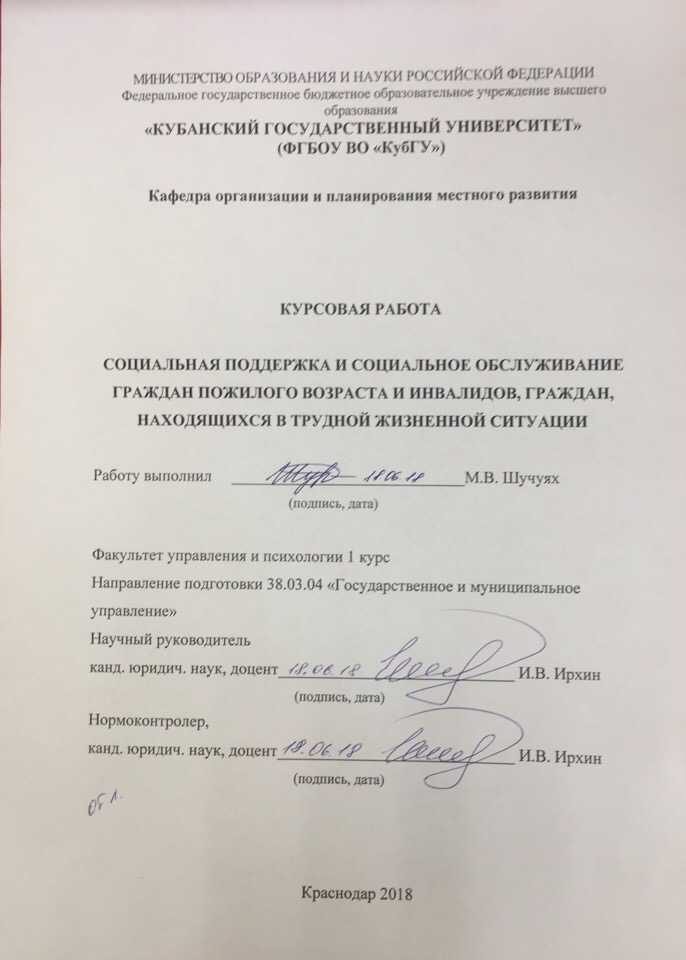 СОДЕРЖАНИЕВведение………………………………………………………………….....31 Институт Социальной поддержки и обслуживания населения……….61.1 Категории лиц, имеющие право на социальное обеспечение……….61.2Условия получения социального обеспечения………………………..91.3 Реализация социального обеспечения………………………………..112 Социальное обслуживание населения………………………………….132.1 Формы социального обслуживания………………………………......132.2 Осуществление социального обслуживания………………………....162.3 Срочные социальные услуги………………………………………......19Заключение……………………………………………………………….....22Список использованных источников……………………………………...24ВВЕДЕНИЕЧто представляют из себя такие два понятия как социальное обеспечение и социальное обслуживание? В чем их основное различие?Социальное обеспечение- часть социальной государственной политики, выраженная в форме материальной помощи посредством различных видов выплат, к которым относятся пособия, разновидности пенсий, различные льготы и иные выплаты.Право на социальное обеспечение гарантируется в статье 39 Конституции РФ, в которой указано, что каждому гражданину Российской Федерации гарантируется социальное обеспечение по возрасту, в случае инвалидности, болезни и иных случаев, установленных законодательством Российской Федерации. Социальное обслуживание представляет собой деятельность по предоставлению социальных услуг, которая обеспечивает принцип соблюдения прав человека и уважения его личности. Также социальное обслуживание ориентировано на предоставление особых форм помощи, отличающихся от материальных выплат. Такая помощь выражается и реализуется в реабилитационных, психологических, медицинских, педагогических, юридических формах поддержки.Деятельность в сфере социального обеспечения и социального обслуживания играет значительную роль в жизни общества, поскольку способствует вовлечению граждан, которые нуждаются в постоянном временном постороннем уходе.На фоне ухудшения качества жизни отчетливо видно, что граждане, находящиеся в трудной жизненной ситуации, по той или иной причине, не способны обеспечить себе достойный жизненный уровень. В связи с этим оказанию мер социальной поддержки придается все большее значение.Социальное обеспечение и социальное обслуживание как особые институты современного государства должны выступать гарантиями социальной стабильности, средством обеспечения достойного уровня развития каждого члена общества.В настоящее время развитие системы социального обслуживания населения находится в стадии создания сети учреждений и отработки технологий социального обслуживания с учётом специфики различных регионов Российской Федерации. Будучи социальным государством, в РФ созданы основы для развития социального обслуживания и социального обеспечения.Важно, что социальное обеспечение, равно как и социальное обслуживание определяется принципами удобства, приближенности к получателю, свободного доступа гражданам, сохранения благоприятной среды для жизнедеятельности, а также добровольности.Актуальность представленной темы предопределяется возрастающей численностью субъектов права на социальное обеспечение и социальное обслуживание.Законодательное регулирование социальной политики в данной области представлено федеральными законами и иными актами.Примером может служить Федеральный закон от 28.12.2013 «Об основах социального обслуживания граждан в Российской Федерации»1, в котором содержатся положения о правах граждан как получателей социальных услуг, условия их оказания, ограничения прав граждан при получении социальных услуг.Целью настоящей курсовой работы является анализ правовых основ регуляции и реализации форм социального обслуживания и социального обеспечения граждан пожилого возраста и инвалидов, граждан, находящихся в трудной жизненной ситуации.1 Федеральный закон от 28.12.2013 № 442-ФЗ «Об основах социального обслуживания граждан в Российской Федерации» // Российская газета. № 295. 30.12.2013.Объектом выступают общественные отношения, складывающиеся в сфере социального обеспечения и обслуживания, граждан пожилого возраста и инвалидов, граждан, находящихся в трудной жизненной ситуации.Предметом выступают правовые нормы, регламентирующие порядок и условия социального обеспечения и обслуживания; граждан пожилого возраста и инвалидов, граждан, находящихся в трудной жизненной ситуации, проблемные вопросы в данной сфере.Методами исследования являются анализ, синтез, дедукция, индукция, исторический, компаративистский, наблюдение.Перед автором поставлены следующие задачи:рассмотреть основные принципы социального обеспечения и обслуживания, граждан пожилого возраста и инвалидов, граждан, находящихся в трудной жизненной ситуации.исследовать источники (формы) правового регулирования социального обеспечения и обслуживания, граждан пожилого возраста и инвалидов, граждан, находящихся в трудной жизненной ситуации.изучить практику социального обеспечения и обслуживания, граждан пожилого возраста и инвалидов, граждан, находящихся в трудной жизненной ситуации.Работа состоит из введения, двух глав, разделенных на параграфы, заключения и списка использованной литературы.1 Институт Социальной поддержки и обслуживания населенияКатегории лиц, имеющие право на социальное обеспечениеПраво на социальное обеспечение – одно из основных социально-экономических прав граждан.В нашем обществе выделяются особые категории граждан, находящихся в трудной жизненной ситуации, которые имеют право на социальное обеспечение, если объединить их по общим признакам, то можно выделить такие большие группы как:Пожилые люди;Инвалиды;Ветераны;Подробно раскроем каждую из указанных категорий.Пожилые люди представляют собой категорию граждан, достигших пенсионного возраста. На данный период времени к гражданам пожилого возраста относятся женщины старше 55 лет и мужчины старше 60 лет.В текущий период в различных изданиях активно обсуждаются вопросы повышения пенсионного возраста. Так, замдиректора Института социального анализа и прогнозирования РАНХиГС (Российская академия народного хозяйства и госслужбы) Юрий Горлин заявил о том, что «В большинстве стран нет такого низкого пенсионного возраста: 55 — для женщины, и 60 — для мужчины. Это просто казус, такого нет практически нигде». Он отметил, что в большинстве стран мужчины уходят на пенсию в возрасте 65-67 лет, а женщины — 63-65 лет.1Правовой статус инвалидов определяется Федеральным законом от 24.11.1995 №181-ФЗ «О социальной защите инвалидов в Российской Федерации»2, как лица, которые имеют нарушения здоровья со стойким 1 РИА Новости «Эксперты: пенсионный возраст могут повысить после выборов президента». URL: www.ria.ru.2 Федеральный закон от 24.11.1995 №181-ФЗ «О социальной защите инвалидов в Российской Федерации» // Российская газета. 24.11.1995расстройством функций организма, обусловленные заболеваниями, последствиями травм или дефектами, приводящими к ограничению жизнедеятельности и вызывающими необходимость его социальной защиты.В зависимости от уровня расстройства функций данным лицам присваивается группа инвалидности, а лицам, не достигшим 18 лет, присваивается категория «ребенок-инвалид».Существуют три группы инвалидности:первая группа инвалидности — это такое состояние организма, при котором нарушены функции организма, следствием чего является полная утрата трудоспособности человека, при которой он не может обойтись без посторонней помощи. Следует отметить, что группа лиц, которая входит в первую группу, трудиться может при условии создания для них специальных условий или помещений;вторая группа инвалидности — это такое состояние здоровья, при котором не требуется помощь на постоянной основе, так же приводит к полной длительной или постоянной нетрудоспособности, также они могут трудиться при условии создания для них специальных условий или помещений;третья группа инвалидности устанавливается при значительном снижении трудоспособности человека в результате нарушений в работе систем и функций организма, что обусловлено хроническими заболеваниями, а также различными анатомическими дефектами. По Федеральному закону от 12.01.1995г. №5-ФЗ «О ветеранах»1 ветеранами являются следующие категории лиц:Ветераны Великой Отечественной войны- лица, которые принимали участие в боевых действиях, с целью защиты Отечества или в обеспечении воинских частей действующей армии в районах боевых действий, а также лица, которые проходили военную службу или работали в тылу в годы3 Федеральный закон от 12.01.1995г. №5-ФЗ «О ветеранах». // Российская газета. № 19. 25.01.1995Великой Отечественной войны, не менее шести месяцев, исключая период работы на временно оккупированных территориях СССР, либо проработавшие меньше шести месяцев и награжденные орденами или медалями СССР.К таковым относятся:участники Великой Отечественной войны;лица, которые работали в пределах границ фронтов;лица, которые работали в учреждениях и организациях города в Ленинграде во время блокады;лица, которые работали в тылу с 22 июня 1941 года по 9 мая 1945 года не менее шести месяцев, исключая период работы на временно оккупированных территориях СССР, либо проработавшие меньше шести месяцев и награжденные орденами или медалями СССР;Ветераны боевых действий на территории других государств:военнослужащие автомобильных батальонов, которых направили в Афганистан для доставки груза во время боевых действий;работники обслуживающие воинский состав Вооруженных Сил СССР за пределами Российской Федерации, получившие ранения или награжденные медалями СССР;Инвалиды Великой Отечественной войны:военнослужащие, проходившие военную службу или прибывавшие в воинских штабах, частях и учреждениях, которые входили в состав действующей армии, партизаны, рабочие и служащие, ставшие инвалидами вследствие ранения, контузии, увечья;лица, которые привлекались организациями Осоавиахима СССР и органами местной власти к сбору боеприпасов и военной техники, разминированию территорий и объектов в период с 22 июня 1941 года по декабрь 1951 года и ставшие инвалидами вследствие ранения, контузии или увечья, полученных в указанный период;лица, обслуживавшие действующие воинские части Вооруженных Сил СССР и Вооруженных Сил Российской Федерации, находившиеся на территориях других государств, и ставшие инвалидами.Ветераны труда- лица, которые награждены орденами иди медалями или же которые удостоены почетных званий СССР или Российской Федерации, или которые награждены ведомственными знаками отличия в труде и имеют трудовой стаж, который дает право на пенсию за выслугу лет или по старости.Условия получения социального обеспеченияПраво на социальное обеспечение устанавливается для вышеперечисленных граждан, при этом учитываются такие критерии как: возраст, пол, состояние здоровья, условия и временные рамки труда.Основной целью социальной поддержки является обеспечение достойной жизни и выравнивание социального статуса граждан.Например, для пожилых людей одним из важных видов социального обеспечения являются пенсионные выплаты. Для получения, которых, как указано выше, необходимо достижение определённого возраста и принадлежность к соответствующему полу.Для получения мер социальной поддержки инвалидами главным требованием является наличие группы инвалидности. В зависимости от конкретных групп варьируется размер выплат. Пенсионеры для получения социального обеспечения должны написать заявление, в котором указать вид льготы и причину нуждаемости, в территориальный пенсионный фонд с просьбой об оказании социальной помощи, а также предоставить еще некоторые необходимые документы. При этом перечень документов может различаться в зависимости от территории и вида льготы. Затем следует ожидать результата рассмотрения поданного заявления.Инвалидам необходимо обратиться в многофункциональный центр для получения всей необходимой информации либо непосредственно в региональное отделение Пенсионного фонда РФ для решения вопроса о получении пенсии по инвалидности. Размер выплат также будет зависеть от группы инвалидности. Если же рассматривать статус ветеранов, то претендентами на получение социального обеспечения являются лица, получившие удостоверение ветерана Великой Отечественной войны. Так же право на получение социальных пособий имеют лица, удостоверенные знаком «Житель блокадного Ленинграда». На ежемесячную денежную помощь могут претендовать нетрудоспособные участники Великой Отечественной войны и «блокадники», а также лица, которых насильно удерживали в фашистских формированиях.При условии, что право на получение мер социальной поддержки проистекает из положений Конституции РФ, реализация данного права осложняется длительными и затруднительными процедурами подготовки, сбора, представления в уполномоченные органы необходимых подтверждающих документов.Так например, чтобы получить социальное обеспечение инвалиду в виде льготы, ему помимо основных документов, таких как паспорт, страховое пенсионное свидетельство, реквизиты расчетного счета для перечислений денег, копии свидетельства о рождении несовершеннолетних детей, находящихся на попечении инвалида, или документы, удостоверяющие личность других иждивенцев, если таковые, конечно же, имеются,  нужно иметь такие справки как: акт обследования жилищных условий, справка БМСЭ (бюро медико-социальная экспертиза) о присвоении группы инвалидности, документы на право пользования жилым помещением, справка о составе семьи, документы на автомобиль и еще многие другие.Данный пример уже свидетельствует о том, что для получения мер социальной поддержки предполагается представление пакета документов, который сформировать граждане пожилого возраста, инвалиды и граждане, находящиеся в трудной жизненной ситуации, собрать по объективным причинам не могут.Реализация форм социального обеспеченияРеализация форм социального обеспечения в первую очередь происходит за счет средств государства. Основным финансовым источником, если рассматривать социальное обеспечение граждан пожилого возраста и инвалидов, являются бюджеты субъектов Российской Федерации. Помимо этого, так же существуют такие дополнительные внебюджетные источники финансирования мер по социальному обеспечению как: средства, которые поступили от граждан данных категорий в виде платы за социальные услуги; кредиты банков; средства, которые поступили из целевых социальных фондов и другие источники, которые не запрещены действующим законодательством.Так же имущество, которое принадлежало гражданам пожилого возраста и инвалидам, проживавших в стационарных учреждениях, умерших и не оставивших завещания, а также не имевших наследников, переходит государству и может быть направлено на развитие социального обеспечения. Тоже самое касается и денежных средств, в том числе и находящихся на банковских счетах.Социальное обеспечение строится на следующих основных принципах:участие граждан в реализации социального обеспечения;доступность социального обеспечения;всеобщность социального обеспечения;охрана прав граждан на социальное обеспечение;многообразие видов социального обеспечения;осуществление социального обеспечения за счет государственных и общественных средств;адресность;зависимость от размеров и форм обеспечения от прошлого труда.Важно сказать про Генеральных институт пенсий, под которым понимается комплекс норм, закрепляющих общую юридическую конструкцию, выраженную в дифференцированных институтах таких как: правовой институт трудового стажа, правовой институт пенсий по старости, правовой институт пенсий по инвалидности, правовой институт пенсий по случаю потери кормильца, правовой институт пенсий за выслугу лет и правовой институт социальных пенсий. Так же существует большое количество правовых институтов пособий: при рождении ребенка, по беременности, ежемесячных пособий, по временной нетрудоспособности и многие другие.Меры по социальному обеспечению ветеранов реализуются на основе средств федерального бюджета, бюджетов субъектов Российской Федерации и любых других источники, не запрещенные законом. Финансовое обеспечение дополнительных мер социальной защиты ветеранов реализуется органами местного самоуправления.В той местности где проживают ветераны и инвалиды Великой Отечественной войны, ветераны труда, может существовать общественная организация, которая объединяет ту или иную категорию ветеранов. Данные организации реализуют мероприятия различного характера для ветеранов, могут оказать квалифицированную помощь по различным вопросам, которые могут его интересовать. Отраслевые ветеранские организации вправе помочь в трудоустройстве. Еще одним институтом который обязан обеспечить выплату ветерану это Пенсионный фонд. Социальное обслуживание населенияФормы социального обслуживанияВ соответствии с Федеральным законом "Об основах социального обслуживания граждан в Российской Федерации" от 28.12.2013 N 442-ФЗ существует три формы социального обслуживания:стационарная форма;полустационарная форманестационарная форма.Социальные услуги в стационарной форме предоставляются их получателям при постоянном, временном (на срок, определенный индивидуальной программой) или пятидневном (в неделю) круглосуточном проживании в организации социального обслуживания. Данные учреждения создают для категорий граждан адекватный уровень жизнеобеспечения в соответствии с их возрастом и состоянием здоровья. Так же они осуществляют мероприятия социального, медицинского, психологического характера, обеспечивают питанием и уходом, создают условия для трудовой деятельности. Важно сказать, что в стационарных учреждениях находятся круглосуточно при постоянном или временном проживании.Виды услуг при данной форме обслуживании1:социально-бытовые включает предоставление жилой площади, согласно утверждённым нормативам; уборку помещений; приготовление пищи; предоставление книг, газет, настольных игр, журналов; предоставление транспорта; оказание помощи в написании и прочтении книг;социально-медицинские включает в себя медицинскую помощь; содействие в получении бесплатных протезов; содействие в проведении реабилитационных мероприятий; консультации по медицинским вопросам; проведение мероприятий по оздоровлению;1 Федеральный закон от 28.12.2013 N 442-ФЗ «Об основах социального обслуживания граждан в Российской Федерации» // Российская газета. № 295. 30.12.2013.социально-психологические включает психологические консультации; оказание психологической поддержки; психологическая помощь;социально-педагогические включает организацию досуга; предоставление обучения и предоставление обучения профессиональным навыкам;социально-правовые включает оказание помощи в восстановлении и оформлении документов; услуги по защите прав получателей социальных услуг; оказание помощи в получении юридических услуг.Полустационарная форма обслуживания осуществляется для тех граждан, которые нуждаются в нем и, которые не утратили способность к самообслуживанию и активному передвижению. Полустационарное обслуживание осуществляется в полустационарных учреждениях или в отделениях дневного или ночного пребывания, которые могут быть созданы в центрах социального обслуживания населения. Полустационарное социальное обслуживание включает социально-бытовое, медицинское и культурное обслуживание граждан пожилого возраста и инвалидов, а также других лиц, в том числе несовершеннолетние, находящиеся в трудной жизненной ситуации, организацию их питания, отдыха, обеспечение их участия в трудовой деятельности и поддержке активного образа жизни. Полустационарными учреждениями являются такие учреждения как: дом ночного пребывания; социальная гостиница; социально-реабилитационное отделение; центр дневного пребывания; центр временного пребывания и другие.Виды услуг при данной форме обслуживании6): социально-бытовые включает предоставление мебели в пользование; предоставление и подача пищи; предоставление помещений для 2  Федеральный закон от 28.12.2013 N 442-ФЗ «Об основах социального обслуживания граждан в Российской Федерации». // Российская газета. № 295. 30.12.2013.реабилитационных медицинских мероприятий; предоставление книг, газет, настольных игр, журналов; предоставление транспорта; оказание помощи в написании и прочтении книг;социально-медицинские включает оказание первичной медицинской помощи; помощь в получении медицинской помощи в объеме базовой программы обязательного медицинского страхования граждан Российской Федерации; содействие в проведение реабилитационных мероприятий; помощь в госпитализации; консультации по медицинским вопросам; проведение оздоровительных мероприятий;социально-психологические включает психологические консультации; оказание психологической поддержки; психологическая помощь;социально-педагогические включает помощь в организации досуга; помощь в обучении профессиональным навыкам, в том числе и с целью социально-трудовой реабилитации и повышением личностного статуса; помощь в получении образования детьми-инвалидами в соответствии с их физическими возможностями;социально-правовые включает оказание помощи в восстановлении и оформлении документов; оказание помощи в получении юридических услуг; услуги по защите прав получателей социальных услуг.Нестационарная форма социально обслуживания или надомная форма социального обслуживания представляют собой социальные услуги, которые предоставляются на дому. Осуществляется данная форма путем предоставления социальных услуг гражданам, нуждающимся в помощи на постоянной или временной основе. Одиноким граждан и гражданам, которые утратили способность к самообслуживанию в связи с инвалидностью, престарелым возрастом, болезнью, оказываются социально-медицинские, социально-бытовые, и иные виды услуг на дому. Такая форма социального обслуживания позволяет предоставлять социальные услуги в комфортных и привычных для получателей условиях.К разновидностям социальных услуг при надомном социальном обслуживании относятся:доставка продуктов на дом, а том числе и организация питания;поддержание условий проживания в соответствии с гигиеническими нормами;помощь в приобретении лекарственных препаратов;помощь в получении медицинской помощи, в том числе и сопровождение до медицинского учреждения;помощь в организации юридических услуг;помощь в оказании ритуальных услуг;в перечень социальных услуг может входить обеспечение топливом или водой;могут быть предоставлены дополнительные услуги при условии полной или частичной их оплаты;Осуществление социального обслуживанияОсуществление социального обслуживания происходит посредством предоставления различного рода помощи населению как материального характера, социального, так и различной консультативной помощи.Все это осуществляется не без финансирования со стороны субъекта Российской Федерации, а также со стороны целевых социальных фондов, благотворительных взносов и других источников, которые не запрещены законом.Согласно Федеральному закону от 03.11.2006 № 174-ФЗ
"Об автономных учреждениях" (принят ГД ФС РФ 11.10.2006)3 некоммерческие учреждения, обеспечивающие социальное обслуживание имеет право вести деятельность, которая приносит им доход, тогда и только тогда, когда данная деятельность служит достижением цели, ради которой 3 Федеральный закон от 03.11.2006 № 174-ФЗ «Об автономных учреждениях» //Российская газета. № 4216. 8.11.2006существуют учреждения социального обслуживания. Так же данная деятельность подлежит льготному налогообложению.В основе социального обслуживания лежит соблюдение прав и свобод, гуманности, уважение личности и чести человека. Социальное обслуживание базируется на основных принципах, на основе которых собственно и осуществляется все социальное обслуживание. Это такие принципы как:адресность, что означает предоставление социальной помощи, конкретно нуждающимся в ней людям с учетом их индивидуальных потребностей, с учетом их состояния на период предоставления социальной помощи;конфиденциальность, представляет неразглашение информации о состоянии здоровья, психическом состоянии, семейных конфликтах и иной информации, которая может принести вред или же опорочить граждан получающих социальную помощь;доступность, данный принцип ориентирован на тех, кто попал в трудную жизненную ситуацию, не имеет средств и сил на ее разрешение, поэтому социальные службы предоставляют помощь на бесплатной основе или же за умеренную плату;гуманность означает терпимое отношение к человеку вне зависимости от его материального положения, расы, религии, вида болезни, характера и тому подобного;добровольность обозначает, то что без согласия или же желания никто насильно не будет заставлять принимать социальную помощь, то есть на оказание социальной помощи нужно согласие, но есть один нюанс, что, если есть угроза безопасности жизни, а особенно детям, данный принцип может не учитываться.приближенность представителей социальных услуг к месту жительства их получателей.Осуществление социальной помощи представлено следующими видами, которые включают в себя определенные направления социального обслуживания категорий граждан, находящихся в трудной жизненной ситуации:материальная помощь представляет собой помощь гражданам, которые находятся в трудной жизненной ситуации путем предоставления им предметов первой необходимости, например, продуктов питания, одежды, средств личной гигиены и других необходимых вещей, также могут быть предоставлены транспортные и технические реабилитационные средства. Если гражданам необходима срочная материальная помощь, она предоставляется им в неотложном порядке. Затраты, которые связаны с предоставлением социальной помощи, финансируются за счет средств субъектов Российской Федерации;консультативная помощь означает предоставление получателям данного вида помощи консультаций по различным социальным, медицинским, психологическим, педагогическим и иным вопросам. Так же, если гражданин, находящийся в трудной жизненной ситуации остро нуждается в консультативной помощи, то она будет оказана ему в неотложном порядке. Данный вид социальной помощи оказывается психологами и иными специалистами, не исключая помощи по телефоны, для которой выделяются специальные телефонные номера;социальная помощь на дому осуществляется разово или периодически, она осуществляется государственными учреждениями, которые входят в систему социальных служб субъекта Российской Федерации, путем предоставления социальных услуг по разным направлениям. Данный вид помощи в системе социальных служб предоставляется гражданам, остро нуждающимся в ней, в неотложном порядке;стационарное социальное обслуживание реализовывается в региональных государственных стационарных учреждениях социального обслуживания населения, которые входят в систему социальных служб субъекта Российской Федерации; социальное обслуживание населения в дневное время осуществляется посредством предоставления социальных услуг по различным направлениям в дневное время в региональных государственных учреждениях, которые входят в государственную систему социальных служб;реабилитационная помощь оказывается гражданам, оказавшимся в трудной жизненной ситуации, лицам с ограниченными возможностями и другим гражданам, которые нуждаются в реабилитационных услугах, в форме социальной, психологической и иной профессиональной реабилитационной помощи. Срочные социальные услугиСрочные социальные услуги — это действия в сфере социального обслуживания, которые выполняются постоянно, разово или же периодически, а также оказываемые гражданам в целях повышения условий их жизнедеятельности и оказания неотложной помощи.В соответствии с Федеральным законом "О государственной социальной помощи"4 от 17.07.1999 N 178-ФЗ субъектами права на получение данных услуг являются: инвалиды войны, ветераны Великой Отечественной войны, лица, награжденные знаком "Жителю блокадного Ленинграда", и иные граждане, находящиеся в трудной жизненной ситуации.У срочных социальных услуг, как и любых остальных социальных услуг имеются две стороны — это поставщики и получатели социальных услуг. Первые это юридические лица, осуществляющее социальное обслуживание, вторые же это граждане, которые признаны нуждающимися в социальном обслуживании.Они предоставляются на основании заявления гражданина, которое подается в комплексный центр социального обслуживания населения, он в свою очередь рассматривая заявление принимает решение о том, являются ли4 Федеральным законом от 17.07.1999 N 178-ФЗ «О государственной социальной помощи» // Российская газета. 23.07.1999.основания действительными для предоставления срочных социальных услуг гражданину. При предоставлении срочных социальных услуг рассматривается степень нуждаемости гражданина в данной социальной помощи и обстоятельства, которые могут отяготить условия его жизнедеятельности. Если отсутствуют основания для предоставления срочных социальных услуг, то заявителя информируют в ближайшие сроки в письменном виде. Если в целях оказания неотложной помощи предоставляются срочные социальные услуги, то они реализуются за сроки, обусловленные нуждаемостью в данном виде помощи, а также без составления договора о предоставлении социальных услуг и индивидуальной программы получения срочных социальных услуг.Подтверждением предоставление социальных услуг является акт, в котором указаны данные о получателе и представители срочных социальных услуг и который подтвержден их получателем. Форма акта о предоставлении срочных социальных услуг утверждается региональным органом исполнительной власти в сфере социального обслуживания. Так же гражданин или его доверенное лицо может отказаться от получения срочной социальной услуги при этом оформив отказ в письменном виде.Виды срочных социальных услуг:обеспечение одеждой, обувью, предметами гигиены и санитарии и иными вещами первой необходимости;обеспечение продуктами питания и бесплатным горячим питанием;помощь в получении юридических услуг по обеспечению защиты прав и свобод гражданина;помощь в сборе и оформлении необходимых документов гражданам, для обеспечения получения социальных выплат;помощь в восстановлении документов, которые удостоверяют личность получателя социальной помощи;помощь в получении психологической поддержки путем привлечения психологов и священнослужителей;помощь в получении временного жилья представляет собой направление в организации, которые предоставляют временное место проживания, непосредственное предоставление временного жилого помещения, осуществляется два раза в год.ЗАКЛЮЧЕНИЕЦелью курсовой работы являлась оценка роли социального обслуживания и социального обеспечения и их реализация в современном обществе. Для достижения поставленной цели в процессе написания данной курсовой работы были выполнены следующие задачи: рассмотрены основные принципы социального обеспечения и обслуживания, исследованы источники права социального обеспечения и обслуживания, изучено осуществление социального обеспечения и обслуживания.Подводя итог, можно сказать, что социальное обеспечение преимущественно направлено на материальную форму поддержки определенных категорий граждан.Социальное обеспечение финансируется из средств федерального бюджета, бюджетов субъектов Российской Федерации и иных источников, не запрещенных законодательством Российской Федерации. Осуществляется социальное обеспечение путем выплат таким категориям граждан как пенсионеры, инвалиды, ветераны и иные категории граждан, находящиеся в трудной жизненной ситуации.Целью социального обеспечения является повышение благосостояние тех граждан, которые оказались в трудной жизненной ситуации и помочь им преодолеть те сложившиеся материальные трудности, которые могли у них сложиться. Чтобы получить определенный вид социального обеспечения определённым категориям лиц необходимо обратиться в специальные организации, собрав при этом определенный набор документов.Социальное обслуживание и социальное обеспечение граждан представляет собой деятельность специальных социальных служб и учреждений, которые оказывают материальную, социально-медицинскую, социально-бытовую, социально-правовую, социально-педагогическую, социально-реабилитационную помощь гражданам, которые находятся в трудной жизненной ситуации.Социальное обслуживание строится на принципах, которые обеспечивают комфорт в социальном обслуживании для всех категорий лиц, а именно: адресность, конфиденциальность, доступность, гуманность, добровольность, приближенность.Социальное обслуживание деятельность по предоставлению социальных услуг, которые связаны с основными направлениями в обществе как медицинская, психологическая, реабилитационная, бытовая и иные виды социальной помощи. Социальное обслуживание имеет три основные формы — это стационарное социальное обслуживание, полустационарное социальное обслуживание и нестационарная форма социального обслуживания, каждая из которых предусматривает определенные виды социальных услуг, оказываемые с учетом формы социального обслуживания. С учетом присущей специфики социальное обслуживание включает в себя срочные социальные услуги, которые оказываются определенным категориям граждан, которые остро нуждаются в данном виде услуг.В совокупности меры социальной поддержки выступают   основополагающими компонентами современных социальных реалий. В Российской Федерации существует большое количество учреждений, которые оказывают социальное обеспечение и социальное обслуживание различным категориям граждан. Также в нашей стране развита система законодательного регулирования развито законодательство в сфере социального обеспечения и социального обслуживания.Система социального обеспечения и социальное обслуживание характеризуется большими масштабами и универсальностью за счёт большого разнообразия как форм, так и видов социальной помощи, предоставляемой гражданам, которые представлены в данной работе.Государство проявляет постоянную заботу о социальном благосостоянии и повышении уровня социального обеспечения. Государственная социальная политика, в которую входят два данных основополагающих компонента, постоянно развивается и расширяется, постоянно совершенствуясь, привнося новые технологии, но в любой области существует ряд проблем, на которые стоит обращать внимание.СПИСОК ИСПОЛЬЗОВАННЫХ ИСТОЧНИКОВКонституция Российской Федерации от 25.12.1993 (с изменениями от 30 декабря 2008 года) // Российская газета. №4831. 21.01.2009.Федеральный закон от 28.12.2013 № 442-ФЗ «Об основах социального обслуживания граждан в Российской Федерации» // Российская газета. № 295. 30.12.2013.Федеральный закон от 24.11.1995 N 181-ФЗ (ред. от 07.03.2018) "О социальной защите инвалидов в Российской Федерации" (с изм. и доп., вступ. в силу с 18.03.2018) // Российская газета. 24.11.1995.Федеральный закон от 12.01.1995г. №5-ФЗ «О ветеранах». // Российская газета. № 19. 25.01.1995.Федеральный закон от 28.12.2013 № 442-ФЗ «Об основах социального обслуживания граждан в Российской Федерации» // Российская газета. № 295. 30.12.2013.Федеральный закон от 03.11.2006 № 174-ФЗ «Об автономных учреждениях» //Российская газета. № 4216. 8.11.2006.Федеральный закон "О государственной социальной помощи" от 17.07.1999 N 178-ФЗ.Захаров М.Л. Право социального обеспечения России: учебник / М.Л. Захаров, Э.Г. Тучкова. - М.: БЕК, 2011.Виален В.Г. «Куда обратиться ветерану»: [Электронный ресурс]. 2010-2013. URL:  https://www.kakprosto.ru/kak-811981-kuda-obratitsya-veteranu.Виален В.Г. «Как оформить льготы инвалидам»: [Электронный ресурс]. 2010-2013. URL:  https://www.kakprosto.ru/kak-242554-kak-oformit-lgoty-invalidam-grupp.StudFiles Файловый архив студентов «Социальное обеспечение инвалидов»: [Электронный ресурс]. URL: https://studfiles.net/preview/2378005/page:20/.РИА Новости «Пенсионный возраст в РФ могут повысить после выборов президента»: [Электронный ресурс]. URL: https://news.rambler.ru/articles/36799080-kogda-v-rossii-povysyat-pensionnyy-vozrast/.Русу .Е.В «Группы инвалидности: классификация, критерии и степени трудоспособности. Определение групп инвалидности»: [Электронный ресурс]. 30.12.2014. URL: http://fb.ru/article/163099/gruppyi-invalidnosti-klassifikatsiya-kriterii-i-stepeni-trudosposobnosti-opredelenie-grupp-invalidnosti.Медицинская энциклопедия «Инвалидность»: [Электронный ресурс]. 2007-2018. URL: http://www.medical-enc.ru/9/invalidnost.shtml.StudFiles Файловый архив студентов «Осуществление отдельных форм социального обслуживания»: [Электронный ресурс]. URL: https://studfiles.net/preview/4432629/page:48/.Центр управления финансами «Институты права социального обеспечения»: [Электронный ресурс]. 2009-2018. URL: http://center-yf.ru/data/Yuristu/instituty-prava-socialnogo-obespecheniya.php.